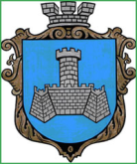 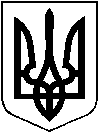 УКРАЇНАВІННИЦЬКОЇ ОБЛАСТІМІСТО ХМІЛЬНИКРОЗПОРЯДЖЕННЯМІСЬКОГО ГОЛОВИвід “23” грудня 2020 р.                                                                                          № 487-рПро відзначення на місцевому рівні працівників ТОВ «ЕНЕРА ВІННИЦЯ»ЦОК №24Враховуючи лист головного адміністратора ЦОК №24 ТОВ «ЕНЕРА ВІННИЦЯ» від 21.12.2020 року №4113/01-25, на виконання п. 3 розділу 6 Міської програми розвитку культури та духовного відродження Хмільницької міської ОТГ на 2019-2021 роки, затвердженої рішенням 53 сесії міської ради 7 скликання від 19.10.2018 року № 1695 (зі змінами), відповідно до рішення 53 сесії міської ради 7 скликання від 19.10.2018 року № 1696 «Про Порядки використання коштів міського бюджету, передбачених на фінансування Міської програми розвитку культури та духовного відродження Хмільницької міської ОТГ на 2019-2021 роки» (зі змінами), керуючись ст.ст. 42, 59 Закону України «Про місцеве самоврядування в Україні»:1. Відзначити Подяками міського голови з нагоди Дня енергетика наступних осіб:- Доценко Ольгу Володимирівну, інженера ТОВ «ЕНЕРА ВІННИЦЯ»ЦОК №24;- Компанченко Тетяну Григорівну, техніка з розрахунків, ТОВ «ЕНЕРА ВІННИЦЯ» ЦОК №24.2. Затвердити кошторис витрат (додається).3. Контроль за виконанням цього розпорядження покласти на керуючого справами виконавчого комітету міської ради Маташа С.П.Міський голова                                                                         М.В. ЮрчишинС. МаташС. ЄрошенкоО. ТендерисН. БуликоваДодатокдо розпорядження міського головивід «23» грудня 2020 р. № 487-рКОШТОРИС ВИТРАТМіський голова                                                                         М.В. Юрчишин№з/пНазва видатків КФКВКЕКВКількість(штук) Ціна (грн.)Сума/грн1.Придбання рамок020180221022142,00 грн.2.Придбання троянд 020180221024590,00 грн.--ВСЬОГО:--------------------132,00 грн.